АДМИНИСТРАЦИЯ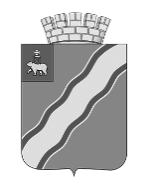 КРАСНОКАМСКОГО ГОРОДСКОГО ОКРУГАПОСТАНОВЛЕНИЕ10.03.2023                                                                                            № 120-п                                                              .О внесении изменений в постановление администрации Краснокамского городского округа от 18.01.2023 № 9-п «Об утверждении размера нормативных затрат на оказание муниципальных услуг (выполнение работ), оказываемых за счет средств бюджета Краснокамского городского округа и бюджета Пермского края на 2023 год»В целях повышения эффективности расходования бюджетных средств Краснокамского городского округа, открытости и общедоступности информации о размере нормативных затрат на оказание муниципальных услуг (выполнение работ), оказываемых за счет средств бюджета Краснокамского городского округа в соответствии со статьей 69.2 Бюджетного кодекса Российской Федерации, администрация Краснокамского городского округаПОСТАНОВЛЯЕТ:1. Внести в постановление администрации Краснокамского городского округа от 18 января 2023 г. № 9-п «Об утверждении размера нормативных затрат на оказание муниципальных услуг (выполнение работ), оказываемых за счет средств бюджета Краснокамского городского округа и бюджета Пермского края на 2023 год» следующие изменения:1.1. размер нормативных затрат на оказание муниципальных услуг (выполнение работ), оказываемых за счет средств бюджета Краснокамского городского округа и бюджета Пермского края на 2023 год изложить в редакции согласно приложению 1 к данному постановлению;1.2. значения корректирующих коэффициентов, учитывающих особенности учреждений, предоставляющие (выполняющие) муниципальные услуги (работы) на 2023 год изложить в редакции согласно приложению 2 к данному постановлению.2. Постановление подлежит опубликованию в специальном выпуске «Официальные материалы органов местного самоуправления Краснокамского городского округа» газеты «Краснокамская звезда» и на официальном сайте Краснокамского городского округа http://krasnokamsk.ru.3. Контроль за исполнением постановления возложить на заместителя главы Краснокамского городского округа по социальному развитию И.Г.Мансурову.Глава городского округа – глава администрацииКраснокамского городского округа			    	                           И.Я. БыкаризПриложение 1к постановлению администрацииКраснокамского городского округаот 10.03.2023 № 120-п«УТВЕРЖДЕНпостановлением администрацииКраснокамского городского округаот 18.01.2023 № 9-пРазмер нормативных затрат на оказание муниципальных услуг (выполнение работ), оказываемых за счет средств бюджета Краснокамского городского округа на 2023 годРазмер нормативных затрат на оказание муниципальных услуг (выполнение работ), оказываемых за счет средств бюджета Пермского края на 2023 годПриложение 2к постановлению администрацииКраснокамского городского округаот 10.03.2023 № 120-п«УТВЕРЖДЕНЫпостановлением администрацииКраснокамского городского округаот 18.01.2023 № 9-пЗначения корректирующих коэффициентов, учитывающих особенности учреждений, предоставляющие (выполняющие) муниципальные услуги (работы) на 2023 год1. Значение корректирующих коэффициентов, учитывающих особенности учреждений, предоставляющих муниципальную услугу «Реализация основных общеобразовательных программ начального общего образования, форма обучения очная», финансируемые за счет средств местного бюджета:2. Значение корректирующих коэффициентов, учитывающих особенности учреждений, предоставляющих муниципальную услугу «Реализация основных общеобразовательных программ основного общего образования, форма обучения очная», финансируемые за счет средств местного бюджета:3. Значение корректирующих коэффициентов, учитывающих особенности учреждений, предоставляющих муниципальную услугу «Реализация основных общеобразовательных программ среднего общего образования, форма обучения очная», финансируемые за счет средств местного бюджета:4. Значение корректирующих коэффициентов, учитывающих особенности учреждений, предоставляющих муниципальную услугу «Организация и осуществление транспортного обслуживания обучающихся образовательных организаций и воспитанников дошкольных образовательных организаций», финансируемые за счет средств местного бюджета:5. Значение корректирующих коэффициентов, учитывающих особенности учреждений, предоставляющих муниципальную услугу «Реализация адаптированных основных общеобразовательных программ для детей с умственной отсталостью», финансируемые за счет средств местного бюджета:6. Значение корректирующих коэффициентов, учитывающих особенности учреждений, предоставляющих муниципальную услугу «Реализация адаптированных основных общеобразовательных программ для детей с умственной отсталостью», финансируемые за счет средств краевого бюджета:7. Значение корректирующих коэффициентов, учитывающих особенности учреждений, предоставляющих муниципальные услуги «Предоставление питания начальное общее образование» финансируемые за счет средств местного бюджета:8. Значение корректирующих коэффициентов, учитывающих особенности учреждений, предоставляющих муниципальные услуги «Предоставление питания основное общее образование» финансируемые за счет средств местного бюджета:9. Значение корректирующих коэффициентов, учитывающих особенности учреждений, предоставляющих муниципальные услуги «Предоставление питания начальное общее образование» финансируемые за счет средств краевого бюджета:10. Значение корректирующих коэффициентов, учитывающих особенности учреждений, предоставляющих муниципальные услуги «Предоставление питания основное общее образование» финансируемые за счет средств краевого бюджета:11. Значение корректирующих коэффициентов, учитывающих особенности учреждений, предоставляющих муниципальную услугу «Реализация основных общеобразовательных программ дошкольного образования обучающиеся до 3 лет, группа полного дня», финансируемые за счет средств местного бюджета:12. Значение корректирующих коэффициентов, учитывающих особенности учреждений, предоставляющих муниципальную услугу «Реализация основных общеобразовательных программ дошкольного образования обучающиеся до 3 лет, группа полного дня», при режиме работы 10,5 ч., финансируемые за счет средств краевого бюджета:13. Значение корректирующих коэффициентов, учитывающих особенности учреждений, предоставляющих муниципальную услугу «Реализация основных общеобразовательных программ дошкольного образования обучающиеся до 3 лет, группа полного дня», финансируемые за счет средств местного бюджета:14. Значение корректирующих коэффициентов, учитывающих особенности учреждений, предоставляющих муниципальную услугу «Реализация основных общеобразовательных программ дошкольного образования обучающиеся до 3 лет, группа полного дня», финансируемые за счет средств краевого бюджета:15. Значение корректирующих коэффициентов, учитывающих особенности учреждений, предоставляющих муниципальную услугу «Реализация основных общеобразовательных программ дошкольного образования обучающиеся до 3 лет, группа полного дня» при режиме работы 12,0 ч., финансируемые за счет средств краевого бюджета:16. Значение корректирующих коэффициентов, учитывающих особенности учреждений, предоставляющих муниципальную услугу «Реализация основных общеобразовательных программ дошкольного образования обучающиеся от 3 до 8 лет, группа полного дня», финансируемые за счет средств местного бюджета:17. Значение корректирующих коэффициентов, учитывающих особенности учреждений, предоставляющих муниципальную услугу «Реализация основных общеобразовательных программ дошкольного образования обучающиеся от 3 до 8 лет, группа полного дня» при режиме работы 10,5 ч., финансируемые за счет средств краевого бюджета:18. Значение корректирующих коэффициентов, учитывающих особенности учреждений, предоставляющих муниципальную услугу «Реализация основных общеобразовательных программ дошкольного образования обучающиеся от 3 до 8 лет, группа полного дня», финансируемые за счет средств местного бюджета:19. Значение корректирующих коэффициентов, учитывающих особенности учреждений, предоставляющих муниципальную услугу «Реализация основных общеобразовательных программ дошкольного образования обучающиеся от 3 до 8 лет, группа полного дня», финансируемые за счет средств краевого бюджета:20. Значение корректирующих коэффициентов, учитывающих особенности учреждений, предоставляющих муниципальную услугу «Реализация основных общеобразовательных программ дошкольного образования обучающиеся от 3 до 8 лет, группа полного дня» при режиме работы 12,0 ч., финансируемые за счет средств краевого бюджета:Наименование услуги (работы)Наименование показателя объема услуги (работы) и единицы измеренияБазовый норматив затрат на оказание муниципальной услуги (работы), (столбец 4+столбец 7+столбец 13)Базовый норматив затрат, непосредственно связанных с оказанием муниципальной услуги (работы), (столбец 5+столбец 6)Затраты на оплату труда с начислениями на выплаты по оплате труда персоналаЗатраты на приобретение материальных запасовИные затраты, непосредственно связанных с оказанием муниципальной услуги (работы)Базовый норматив затрат на общехозяйственные нужды, (ст.9+ст.10+ст.11+ст.12+ст.13)Затраты на оплату труда с начислениями на выплаты по оплате труда административно-управленческого, обслуживающего и прочего персоналаЗатраты на приобретение услуг связиЗатраты на коммунальные услугиЗатраты на содержание объектов недвижимого и особо ценного движимого имуществаПрочие нормативные затраты12345678910111213Реализация основных общеобразовательных программ дошкольного образования, до 3 лет, группа полного дняЧисло детей - человек8 446,630,000,000,000,008 446,630,00241,293 922,772 124,992 157,58Реализация основных общеобразовательных программ дошкольного образования, от 3 до 8 лет, группа полного дняЧисло детей - человек8 446,630,000,000,000,008 446,630,00241,293 922,772 124,992 157,58Реализация основных общеобразовательных программ дошкольного образования, ОВЗ, до 3 лет, группа полного дняЧисло детей - человек8 446,630,000,000,000,008 446,630,00241,293 922,772 124,992 157,58Реализация основных общеобразовательных программ дошкольного образования, ОВЗ, от 3 до 8, группа полного дняЧисло детей - человек8 446,630,000,000,000,008 446,630,00241,293 922,772 124,992 157,58Присмотр и уход (возраст обучающихся до 3 лет, за исключением льготных категорий) группа полного дняЧисло детей - человек23 332,6023 332,600,0023 332,600,000,000,000,000,000,000,00Присмотр и уход (возраст обучающихся до 3 лет, льготные категории) группа полного дняЧисло детей - человек23 332,6023 332,600,0023 332,600,000,000,000,000,000,000,00Присмотр и уход (возраст обучающихся от 3 до 8 лет, за исключением льготных категорий) группа полного дняЧисло детей - человек26 818,2226 818,220,0026 818,220,000,000,000,000,000,000,00Присмотр и уход (возраст обучающихся от 3 до 8 лет, льготные категории) группа полного дняЧисло детей - человек26 818,2226 818,220,0026 818,220,000,000,000,000,000,000,00Реализация основных общеобразовательных программ НАЧАЛЬНОГО общего образования, форма обучения ОЧНАЯЧисло обучающихся - человек2 481,770,000,000,000,002 481,770,0035,261 426,71352,57667,23Реализация основных общеобразовательных программ НАЧАЛЬНОГО общего образования проходящие обучение по состоянию здоровья на домуЧисло обучающихся - человек2 481,770,000,000,000,002 481,770,0035,261 426,71352,57667,23Реализация основных общеобразовательных программ ОСНОВНОГО общего образования, форма обучения ОЧНАЯЧисло обучающихся - человек2 481,770,000,000,000,002 481,770,0035,261 426,71352,57667,23Реализация основных общеобразовательных программ ОСНОВНОГО общего образования проходящие обучение по состоянию здоровья на домуЧисло обучающихся - человек2 481,770,000,000,000,002 481,770,0035,261 426,71352,57667,23Реализация основных общеобразовательных программ СРЕДНЕГО общего образования, форма обучения ОЧНАЯЧисло обучающихся - человек2 481,770,000,000,000,002 481,770,0035,261 426,71352,57667,23Реализация основных общеобразовательных программ НАЧАЛЬНОГО общего образования адаптированная образовательная программа (форма обучения ОЧНАЯ)Число обучающихся - человек2 481,770,000,000,000,002 481,770,0035,261 426,71352,57667,23Реализация основных общеобразовательных программ ОСНОВНОГО общего образования адаптированная образовательная программа (форма обучения ОЧНАЯ) Число обучающихся - человек2 481,770,000,000,000,002 481,770,0035,261 426,71352,57667,23Предоставление питания НАЧАЛЬНОЕ общее образованиеЧисло обучающихся - человек5 372,000,000,000,005 372,000,000,000,000,000,000,00Предоставление питания ОСНОВНОЕ, СРЕДНЕЕ общее образованиеЧисло обучающихся - человек22 863,300,000,000,0022 863,300,000,000,000,000,000,00Реализация адаптированных основных общеобразовательных программ для детей с умственной отсталостью (форма обучения ОЧНАЯ)Число обучающихся - человек7 129,040,000,000,000,007 129,040,0097,243 743,93471,512 816,36Реализация дополнительных общеразвивающих программКоличество человеко-часов – человеко-час93,3763,7163,710,000,0029,6618,070,592,503,385,12Коррекционно-развивающая, компенсирующая и логопедическая помощь обучающимсяЧисло обучающихся - человек2 206,061 398,561 398,560,000,00807,50683,8714,4419,1734,8255,20Психолого-медико-педагогическое обследование детейЧисло обучающихся - человек2 337,631 510,991 510,990,000,00826,64692,5915,6520,7737,7859,85Психолого-педагогическое консультирование обучающихся, их родителей (законных представителей) и педагогических работниковЧисло обучающихся, родителей (законных представителей), педагогических работников - человек2 156,861 394,231 394,230,000,00762,63639,0114,4419,1734,8255,19Муниципальные работы в сфере образованияМуниципальные работы в сфере образованияМуниципальные работы в сфере образованияМуниципальные работы в сфере образованияМуниципальные работы в сфере образованияМуниципальные работы в сфере образованияМуниципальные работы в сфере образованияМуниципальные работы в сфере образованияМуниципальные работы в сфере образованияМуниципальные работы в сфере образованияМуниципальные работы в сфере образованияМуниципальные работы в сфере образованияМуниципальные работы в сфере образованияМуниципальные работы в сфере образованияОрганизация и проведение олимпиад, конкурсов, мероприятий, направленных на выявление и развитие у обучающихся интеллектуальных и творческих способностей, способностей к занятиям физической культурой и спортом, интереса к научной (научно-исследовательской) деятельности, творческой деятельности, физкультурно-спортивной деятельностиКоличество мероприятий - единица12 599,668 599,908 599,900,000,003 999,762 437,6271,56337,09413,32740,17Организация и осуществление транспортного обслуживания обучающихся образовательных организаций и воспитанников дошкольных образовательных организацийДальность маршрута - км6,636,630,006,630,000,000,000,000,000,000,00Наименование услуги (работы)Наименование показателя объема услуги (работы) и единицы измеренияБазовый норматив затрат на оказание муниципальной услуги (работы)Реализация основных общеобразовательных программ дошкольного образования до 3 лет, полный день, городская местность (4-х разовое питание, 10,5 ч.)Число обучающихся - человек92 903,71в том числе заработная плата с начислениями91 815,71Реализация основных общеобразовательных программ дошкольного образования до 3 лет, полный день, сельская местность (4-х разовое питание, 10,5 ч.)Число обучающихся - человек109 482,71в том числе заработная плата с начислениями108 394,71Реализация основных общеобразовательных программ дошкольного образования до 3 лет, полный день, сельская местность (5-ти разовое питание, 12 ч.)Число обучающихся - человек96 944,71в том числе заработная плата с начислениями95 856,71Реализация основных общеобразовательных программ дошкольного образования от 3 до 8 лет, полный день, городская местность (4-х разовое питание, 10,5 ч.)Число обучающихся - человек57 843,71в том числе заработная плата с начислениями56 755,71Реализация основных общеобразовательных программ дошкольного образования от 3 до 8 лет, полный день, сельская местность (4-х разовое питание, 10,5 ч.)Число обучающихся - человек73 731,71в том числе заработная плата с начислениями72 643,71Реализация основных общеобразовательных программ дошкольного образования от 3 до 8 лет, полный день, сельская местность (5-ти разовое питание, 12 ч.)Число обучающихся - человек65 600,71в том числе заработная плата с начислениями64 512,71Реализация основных общеобразовательных программ дошкольного образования обучающихся с ограниченными возможностями здоровья (ОВЗ), до 3 лет, полный день, сельская местность (4-х разовое питание, 10,5 ч.)Число обучающихся - человек144 405,71в том числе заработная плата с начислениями143 317,71Реализация основных общеобразовательных программ дошкольного образования обучающихся с ограниченными возможностями здоровья (ОВЗ), от 3 до 8 лет, полный день, городская местность (4-х разовое питание, 10,5 ч.)Число обучающихся - человек108 410,71в том числе заработная плата с начислениями107 322,71Реализация основных общеобразовательных программ дошкольного образования обучающихся с ограниченными возможностями здоровья (ОВЗ), от 3 до 8 лет, полный день, сельская местность (4-х разовое питание, 10,5 ч.)Число обучающихся - человек128 716,71в том числе заработная плата с начислениями127 628,71Реализация основных общеобразовательных программ дошкольного образования обучающихся с ограниченными возможностями здоровья (ОВЗ), от 3 до 8 лет, полный день, сельская местность (5-ти разовое питание, 12 ч.)Число обучающихся - человек147 901,71в том числе заработная плата с начислениями146 813,71Реализация основных общеобразовательных программ начального общего образования (очная), городская местностьЧисло обучающихся - человек29 055,66в том числе заработная плата с начислениями28 165,66Реализация основных общеобразовательных программ начального общего образования (очная), сельская местность, в которых общеобразовательные организации имеют филиалы и структурные подразделенияЧисло обучающихся - человек59 728,66  в том числе заработная плата с начислениями58 407,66Реализация основных общеобразовательных программ начального общего образования (очная), сельская местность в которых общеобразовательные организации не имеют филиалы и структурные подразделенияЧисло обучающихся - человек53 020,66в том числе заработная плата с начислениями51 699,66Реализация основных общеобразовательных программ начального общего образования проходящие обучение по состоянию здоровья на дому, (очная), городская местностьЧисло обучающихся - человек83 724,66в том числе заработная плата с начислениями82 834,66Реализация основных общеобразовательных программ начального общего образования проходящие обучение по состоянию здоровья на дому, (очная), сельская местностьЧисло обучающихся - человек85 585,66в том числе заработная плата с начислениями84 264,66Реализация основных общеобразовательных программ основного общего образования (очная), городская местностьЧисло обучающихся - человек33 988,66в том числе заработная плата с начислениями32 846,66Реализация основных общеобразовательных программ основного общего образования (очная), сельская местность, в которых общеобразовательные организации имеют филиалы и структурные подразделенияЧисло обучающихся - человек68 156,66в том числе заработная плата с начислениями66 584,66Реализация основных общеобразовательных программ основного общего образования (очная), сельская местность, в которых общеобразовательные организации не имеют филиалы и структурные подразделенияЧисло обучающихся - человек60 523,66в том числе заработная плата с начислениями58 951,66Реализация основных общеобразовательных программ основного общего образования проходящие обучение по состоянию здоровья на дому, (очная), городская местностьЧисло обучающихся - человек121 915,66в том числе заработная плата с начислениями120 773,66Реализация основных общеобразовательных программ основного общего образования проходящие обучение по состоянию здоровья на дому, (очная), сельская местностьЧисло обучающихся - человек87 546,66в том числе заработная плата с начислениями85 974,66Реализация основных общеобразовательных программ среднего общего образования (очная), городская местностьЧисло обучающихся - человек36 512,66в том числе заработная плата с начислениями35 369,66Реализация основных общеобразовательных программ среднего общего образования (очная), сельская местность, в которых общеобразовательные организации имеют филиалы и структурные подразделенияЧисло обучающихся - человек73 259,66в том числе заработная плата с начислениями71 685,66Реализация основных общеобразовательных программ среднего общего образования (очная), сельская местность, в которых общеобразовательные организации не имеют филиалы и структурные подразделенияЧисло обучающихся - человек65 051,66в том числе заработная плата с начислениями63 477,66Реализация основных общеобразовательных программ среднего общего образования проходящие обучение по состоянию здоровья на дому, (очная), городская местностьЧисло обучающихся - человек140 131,66в том числе заработная плата с начислениями138 988,66Расходы на предоставление государственных гарантий на получение общедоступного бесплатного начального, основного, среднего общего образования для обучающихся с расстройствами аутистического спектра в классах совместно с другими обучающимися в общеобразовательных организациях для городской местностиЧисло обучающихся - человек121 746,66в том числе заработная плата с начислениями120 730,66Реализация основных общеобразовательных программ основного общего образования адаптированная образовательная программа (очная), городская местностьЧисло обучающихся - человек64 479,66в том числе заработная плата с начислениями63 337,66Реализация адаптированных основных общеобразовательных программ начального общего образования для детей с умственной отсталостью (очная)Число обучающихся - человек124 715,97в том числе заработная плата с начислениями123 699,97Реализация адаптированных основных общеобразовательных программ основного общего образования для детей с умственной отсталостью (очная)Число обучающихся - человек118 099,52в том числе заработная плата с начислениями117 083,52Реализация адаптированных основных общеобразовательных программ начального общего образования для детей с умственной отсталостью (очная)Число обучающихся - человек7 129,04Реализация адаптированных основных общеобразовательных программ основного общего образования для детей с умственной отсталостью (очная)Число обучающихся - человек7 129,04Предоставление питания НАЧАЛЬНОЕ общее образованиеЧисло обучающихся - человек5 372,00Предоставление питания ОСНОВНОЕ общее образованиеЧисло обучающихся - человек22 863,30Содержание детей начального общего образованияЧисло обучающихся - человек1 833,26Содержание детей основного общего образованияЧисло обучающихся - человек36 948,46НаименованиеЗначениекоэффициент эксплуатации газовой котельной:МАОУ «СОШ № 2» г.Краснокамска1,11МБОУ «Мысовская СОШ»1,76МБОУ «Стряпунинская СОШ»2,63коэффициент численности (для малокомплектных школ, численностью менее 406 человек)1,8коэффициент численности (для школ численностью от 406 до 905 человек)1,33НаименованиеЗначениекоэффициент эксплуатации газовой котельной:МАОУ «СОШ № 2» г.Краснокамска1,11МБОУ «Мысовская СОШ»1,76МБОУ «Стряпунинская СОШ»2,63коэффициент численности (для малокомплектных школ, численностью менее 406 человек)1,8коэффициент численности (для школ численностью от 406 до 905 человек)1,33НаименованиеЗначениекоэффициент эксплуатации газовой котельной:МАОУ «СОШ № 2» г.Краснокамска1,11коэффициент численности (для школ численностью от 406 до 905 человек)1,33НаименованиеЗначениекоэффициент по подвозу:МБОУ «СОШ № 11»3,09МБОУ «Майская СОШ»2,31МБОУ «Мысовская СОШ»1,53МБОУ «Стряпунинская СОШ»1,00МБОУ «Черновская СОШ»1,45НаименованиеЗначениекоэффициент софинансирования МБОУ «КАШ-И»0,075НаименованиеЗначениекоэффициент софинансирования МБОУ «КАШ-И»0,925НаименованиеЗначениекоэффициент софинансирования МБОУ «КАШ-И»0,1607669397НаименованиеЗначениекоэффициент софинансирования МБОУ «КАШ-И»0,358091789НаименованиеЗначениекоэффициент софинансирования МБОУ «КАШ-И»0,8392330603НаименованиеЗначениекоэффициент софинансирования МБОУ «КАШ-И»0,641908211НаименованиеЗначениекоэффициент эксплуатации газовой котельной: МБОУ «Стряпунинская СОШ»2,11НаименованиеЗначениекоэффициент численности (менее 110 воспитанников), для городской местности1,0262809055НаименованиеЗначениекоэффициент эксплуатации газовой котельной:МБДОУ «Майский»1,05НаименованиеЗначениекоэффициент режима работы (при 12,0 ч.), для городской местности1,0606976736НаименованиеЗначениекоэффициент численности (менее 110 воспитанников), для городской местности1,0885033727коэффициент численности (менее 110 воспитанников), для сельской местности1,2083004935НаименованиеЗначениекоэффициент эксплуатации газовой котельной:МБОУ «Мысовская СОШ»1,68МБОУ «Стряпунинская СОШ»2,11НаименованиеЗначениекоэффициент численности (менее 110 воспитанников), для городской местности1,0981575246НаименованиеЗначениекоэффициент эксплуатации газовой котельной:МБДОУ «Майский»1,05НаименованиеЗначениекоэффициент режима работы (при 12,0 ч.), для городской местности1,0691912761НаименованиеЗначениекоэффициент численности (менее 110 воспитанников), для городской местности1,1736036779коэффициент численности (менее 110 воспитанников), для сельской местности1,2133068042